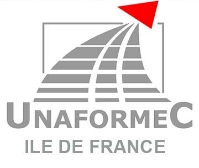 Bulletin de pré-inscription DPC 21632100006 Psychothérapie du généraliste : soigner les troubles somatoformes et les psychotraumatismes 
DPC d’une journée le vendredi 8 octobre de 9h à 18hNOM : 	 	 	 	 	Prénom :  Ville : ________________________________________________________________________ Pour les nouveaux adhérents (ou en cas de changement) Date de naissance :Adresse professionnelle : Téléphone fixe et Portable : E-mail (en lettre capitale) : N° RPPS : 	 	 	 	 	 	et/ou N° ADELI : Profession : Mode d’exercice : libéral        salarié de CDS        Mixte  : A remplir, imprimer et renvoyer par courrier à :Dr ABRAMOVICI (UNAFORMEC IDF) 10 rue de Marne 77400 Lagny.Joindre un chèque de 30€ (à l’ordre de l’Unaformec Ile de France : cotisation annuelle pour l’année 2020)Pour participer au DPC, vous devez être adhérent à l’Unaformec Ile de France.
Découvrez Bibliomed https://www.unaformec.org/uploads/Publications/788_depistage_DT2.pdf 
Abonnement  : https://www.unaformec.org/index.php?page=abonnement